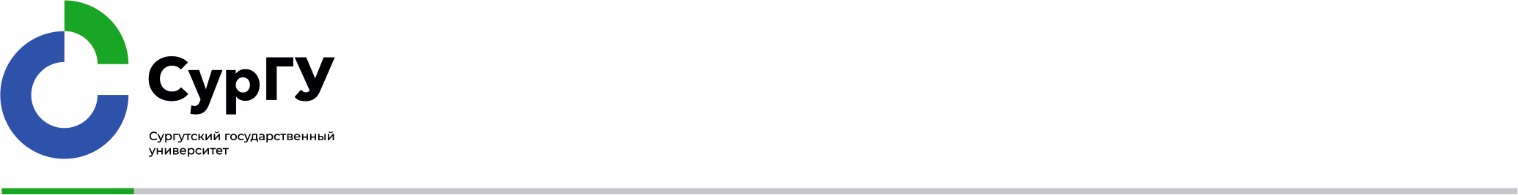  Ректору СурГУС. М. КосенкуЗАЯВЛЕНИЕВ связи со смертью близкого родственника (____________), согласно п.5.10.10. коллективного договора СурГУ, прошу оказать материальную помощь в размере 15 000 руб.(фамилия, имя, отчество)(должность)(структурное подразделение)20г.